26 апреля 2016 г.В ДК «Волжский» состоялся фестиваль 
«Нас песня вела к Победе»,
 в котором приняли участие учащиеся гимназии №8: 
группы детей дошкольного возраста с попурри, 1а и 1б классов, 2а, 2б, 2в, 2г  классов, дуэт из 4-го класса, рук. Бабкина М.Н., агитбригада 8-10 классов, рук. Карамышева И.А., муз. рук. Горячева М.Ю., чтецы Монахова А., 9а кл., и Лапина М., 11а кл., рук. Сухова Е.А.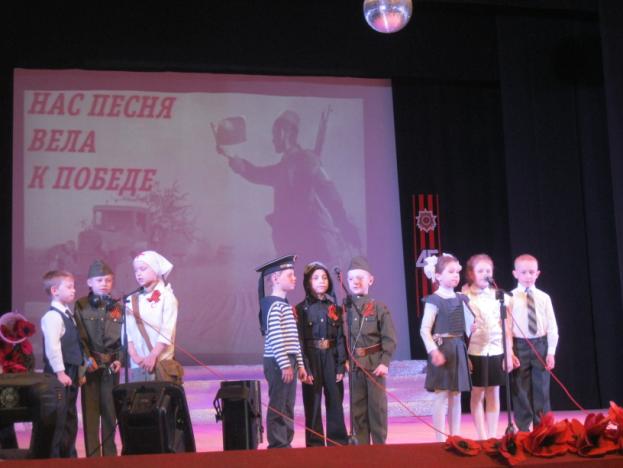 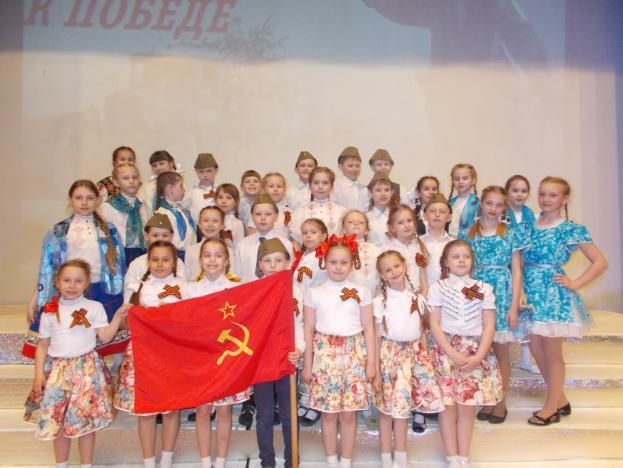 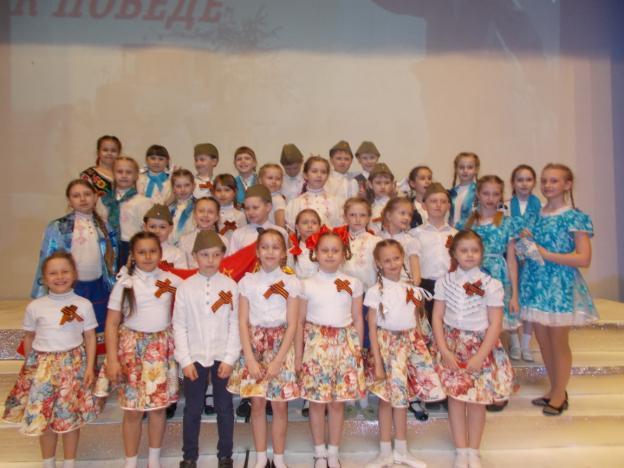 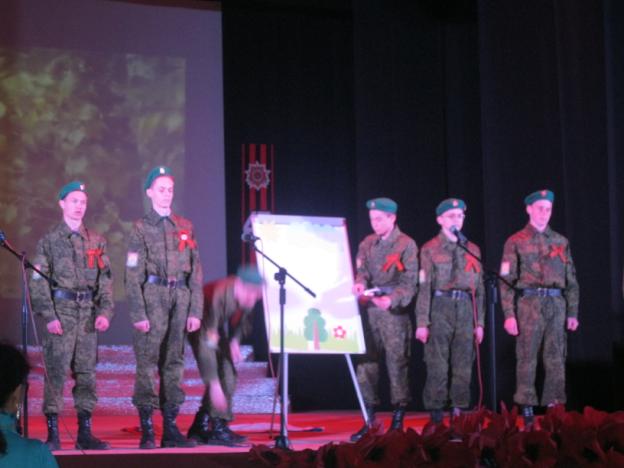 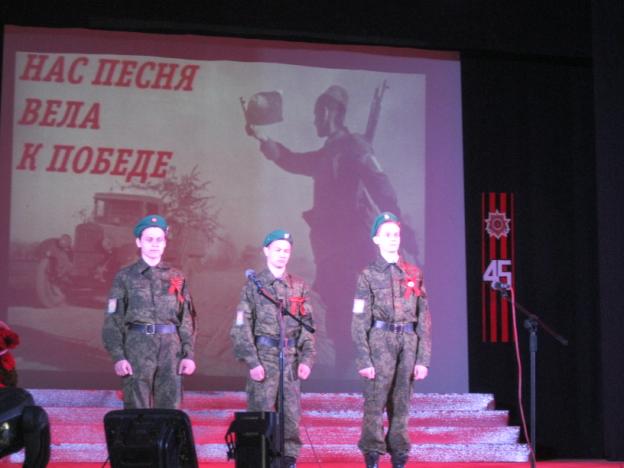 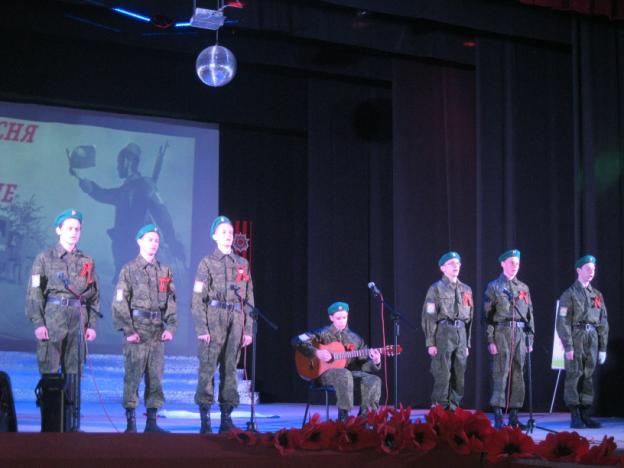 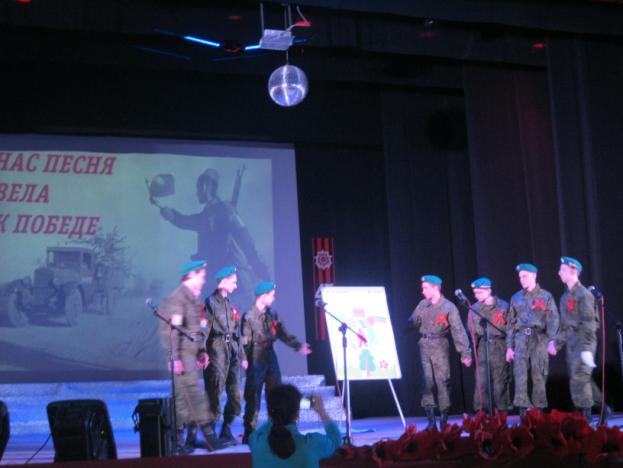 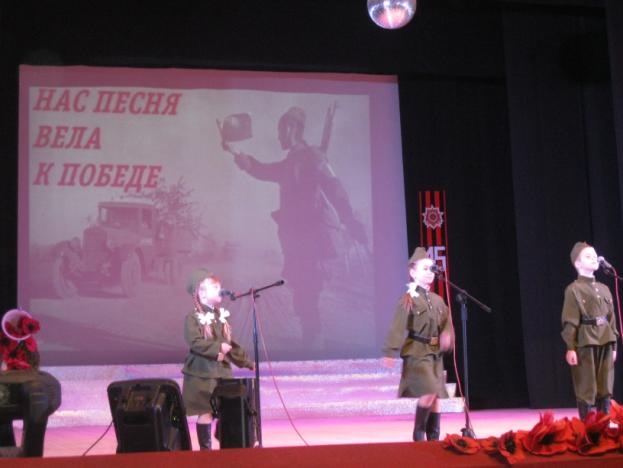 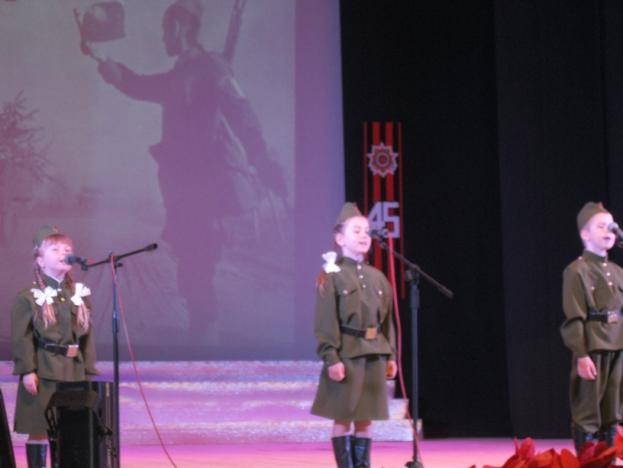 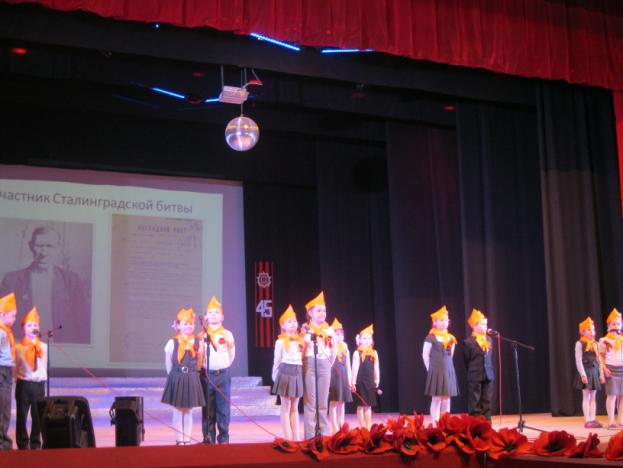 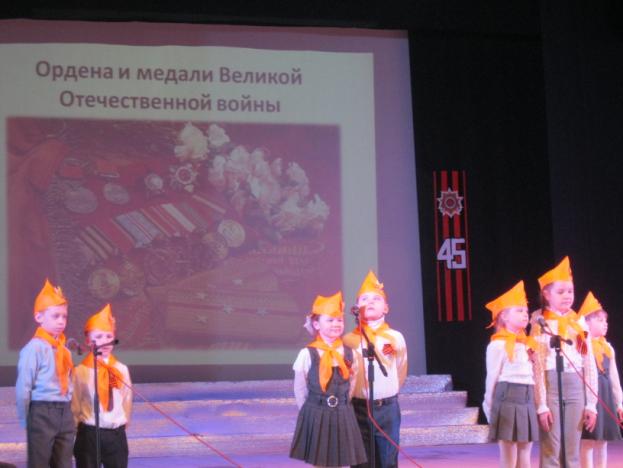 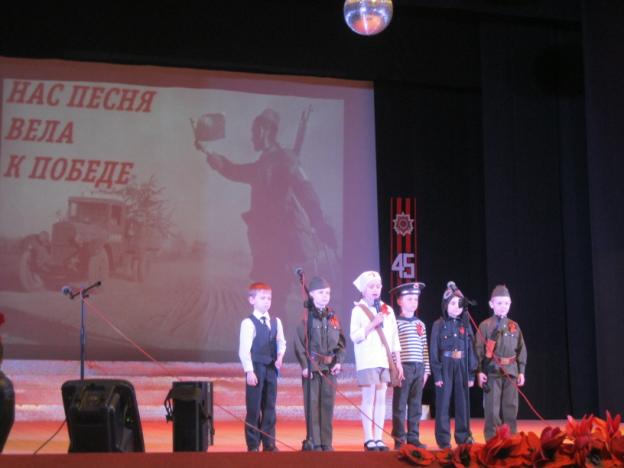 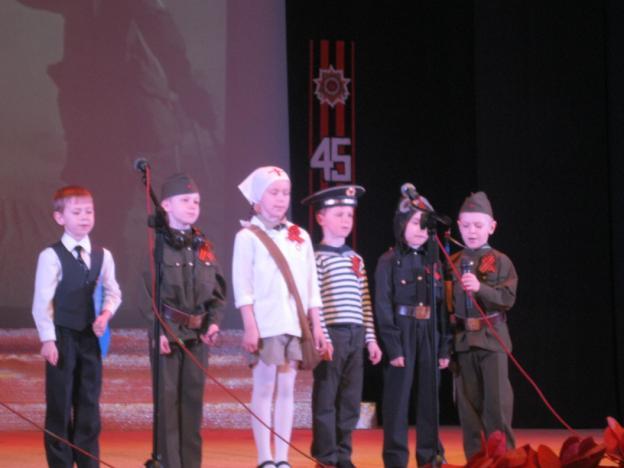 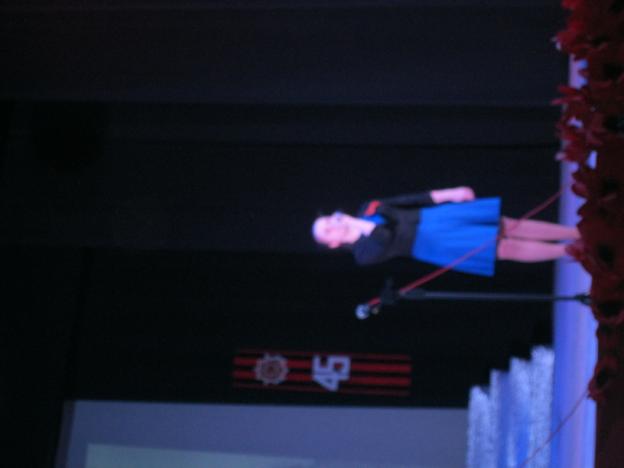 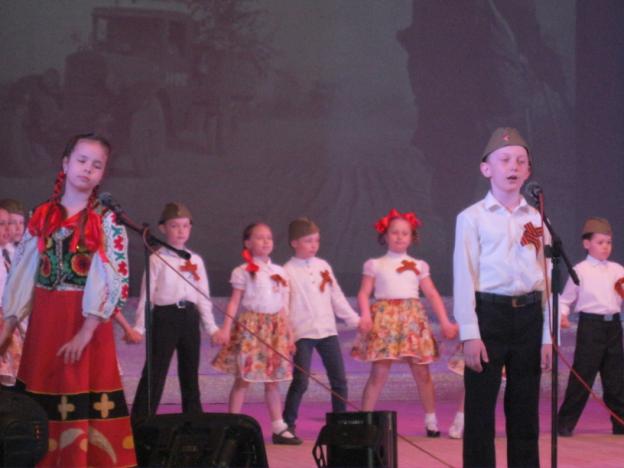 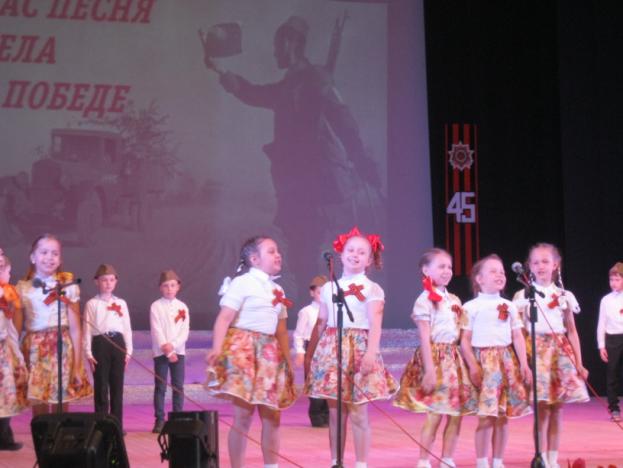 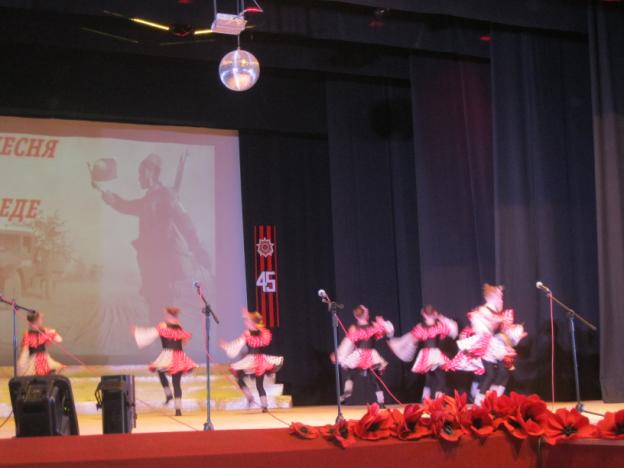 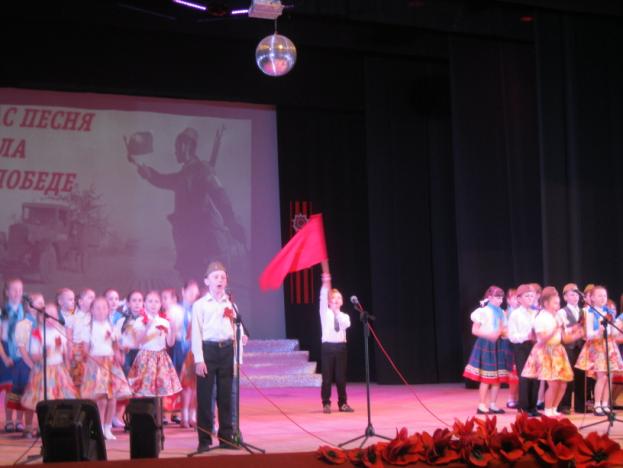 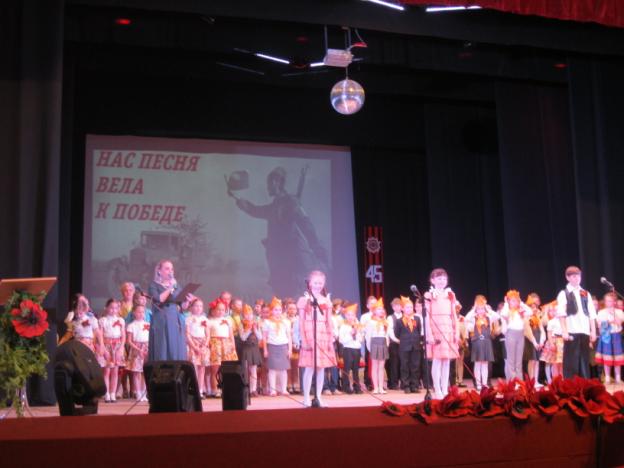 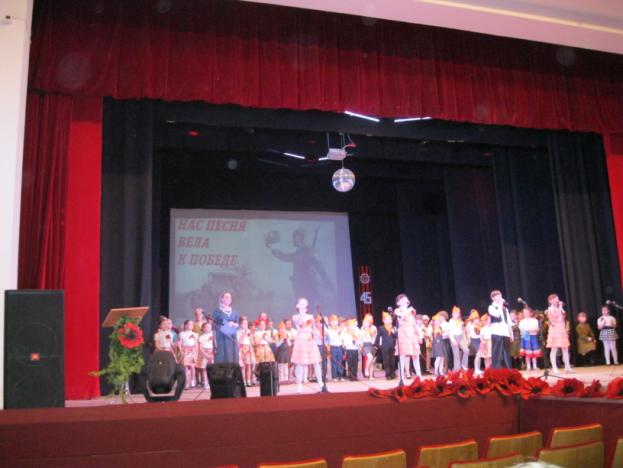 